   Република Србија 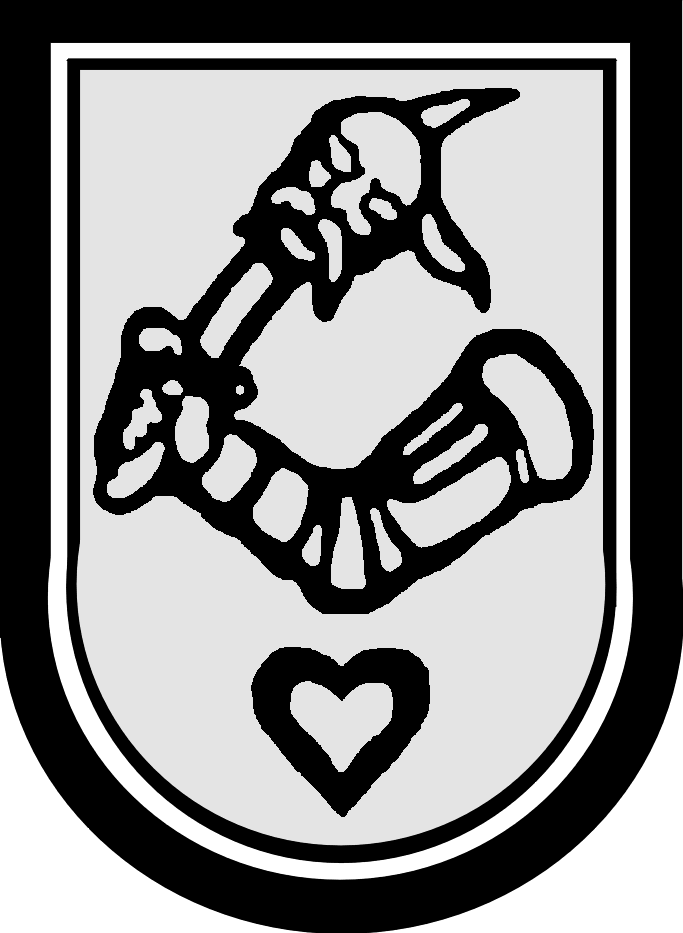    Аутономна Покрајина Војводина                                          ГРАД КИКИНДА	   ГРАДСКА УПРАВА   К И К И Н Д А_______________________________________________________________________________Трг српских добровољаца 12, 23300 Кикинда, тел/факс: 0230/410-239, e-mail: imre.kabok@kikinda.org.rs.ЗАХТЕВПредмет:  Регрес за репродуктивни материјал (вештачко осемењавање)Корисници: Регистрована пољопривредна газдинства са територије града Кикинде Уз захтев доставити:Захтев за репродуктивни материјал ( преузети у Услужном центру)Потврда о регистрованом пољопривредном газдинствуФотокопија личне карте подносиоца пријаве (уколико је чипована – очитати)Фотокопију наменског рачуна подносиоца захтеваДоказ о регулисаним пореским и другим доспелим обавезама из јавних приходаКартон за вештачко осемењавање (признаница) о извршеном плаћању  за вештачко осемењавање, извод из регистра пољопривредних газдинстава о сточном фонду (говеда) који издаје Управа за трезор, фотокопија пасоша за осемењено грло.Име и презимеЈМБГБрој ПГБрој наменског рачунаПребивалиштеУлица и бројКонтакт телефон